INDICEI-	PRESENTACION	3II-	INTRODUCCION	4III.	VISIÓN, MISIÓN Y OBJETIVO GENERAL  DEL CONSEJO	4Visión	4Misión	4Objetivos	4Valores	5Estructura Organizativa	6IV-	PROCESO DE FORMULACIÓN DEL PLAN ESTRATÉGICO	7V-	ANÁLISIS FODA	8VI-	AVANCES Y LIMITACIONES EN LA GESTION DEL CVPCPA	9a)	Avances identificados	9b)	Limitantes identificadas	9VII-	ELEMENTOS DEL PLAN ESTRATEGICO	10VIII-	DEFINICION DE PRIORIDADES	10IX-	LINEAMIENTOS Y OBJETIVOS  ESTRATEGICOS	10a)	Lineamientos Estratégicos	10b)	Objetivos Estratégicos	11X-	GRANDES RETOS	18XI-	SEGUIMIENTO Y EVALUACIÓN DEL PLAN ESTRATÉGICO	18XII-	PLANES OPERATIVOS ANUALES	18XIII-	RECOMENDACIÓN	18PRESENTACIONEl Consejo de Vigilancia de la Profesión de Contaduría Pública y Auditoría (CVPCPA), es una entidad reguladora y supervisora del ejercicio profesional de la contaduría y auditoría en El Salvador, conforme la Ley Reguladora del Ejercicio de la Contaduría (LREC), vigente desde el 1 de abril del año 2000, la cual fue reformada según decreto No. 646, de fecha 26 de marzo de 2017 y vigente a partir del 1 de diciembre de 2017.Para dar cumplimiento a cada uno de los objetivos y metas institucionales, debe planificar adecuadamente su rumbo institucional, por lo que es importante el dinamismo y seguimiento efectivo a las tareas encomendadas a la institución, y que se fundamenten en la planificación estratégica, de las actividades que realizarán por las Comisiones de Trabajo constituidas, para alcanzar los objetivos y metas referidas, durante el periodo anual comprendido entre 2018 y 2021. El Plan Estratégico define lo que haría el CVPCPA durante los tres años próximos, de una manera flexible, estaría sujeta a una evaluación anual, que permita monitorearlo y realizar los ajustes necesarios, relativos a los cambios políticos, económicos y sociales que se produzcan en el país y con nuevos lineamientos de los organismos superiores del gobierno. El Plan Estratégico, comprende los Planes Operativos Anuales, que son los que permitirán ordenar los esfuerzos de la Junta Directiva, el equipo técnico y todo el personal, unidos y ordenados hacia un mismo fin, en el marco de una política de gobierno de El Salvador, para un país en desarrollo sostenible y equitativo con una gestión pública de rendición de cuentas, transparencia y en un proceso de fortalecimiento de la democracia.INTRODUCCIONPara el Consejo de Vigilancia de la Profesión de Contaduría Pública y Auditoría (CVPCPA), la planificación estratégica, constituyó un proceso sistemático y participativo para la toma de decisiones institucionales que posibilitarán el cumplimiento del mandato definido en su ley de creación correspondiente. Dicho proceso, ha sido asumido como tarea de primer orden, ya que de ello depende en buena medida, que el país cuente con una institución fortalecida con proyección clara en el corto, mediano y largo plazo.Para su diseño se han considerado algunas estrategias, tales como: El Plan debe corresponder a su identidad organizativa.Se enfocará una planificación estratégica participativa, para un periodo de 3 años.Se harán los planes operativos anuales (2018- 2021).El presupuesto está integrado por dos fuentes de financiamiento: la subvención del gobierno y recursos propios.Atención a un segmento profesional autorizado de contadores y auditores.VISIÓN, MISIÓN Y OBJETIVO GENERAL DEL CONSEJO VisiónSer reconocido a nivel nacional e internacional, como un ente referente regulador, supervisor que fortalece y promueve el desarrollo con transparencia de los profesionales de contaduría y auditoría, para beneficio de las entidades y sus usuariosMisiónRegular y vigilar el desempeño técnico y ético de las personas naturales y jurídicas que ejercen funciones de la contaduría y auditoría e incentivar la educación continuada con base a las disposiciones legales.ObjetivoRegular y vigilar el ejercicio de la contaduría y auditoría; asimismo, regular los aspectos técnicos y éticos, de acuerdo con las disposiciones de Ley, y velar que la profesión de contaduría y auditoría, sean por personas naturales o jurídicas dedicadas a ella, se ejerza con arreglo a las normas técnicas y legales, vigentes.Valores CONSEJO DIRECTIVO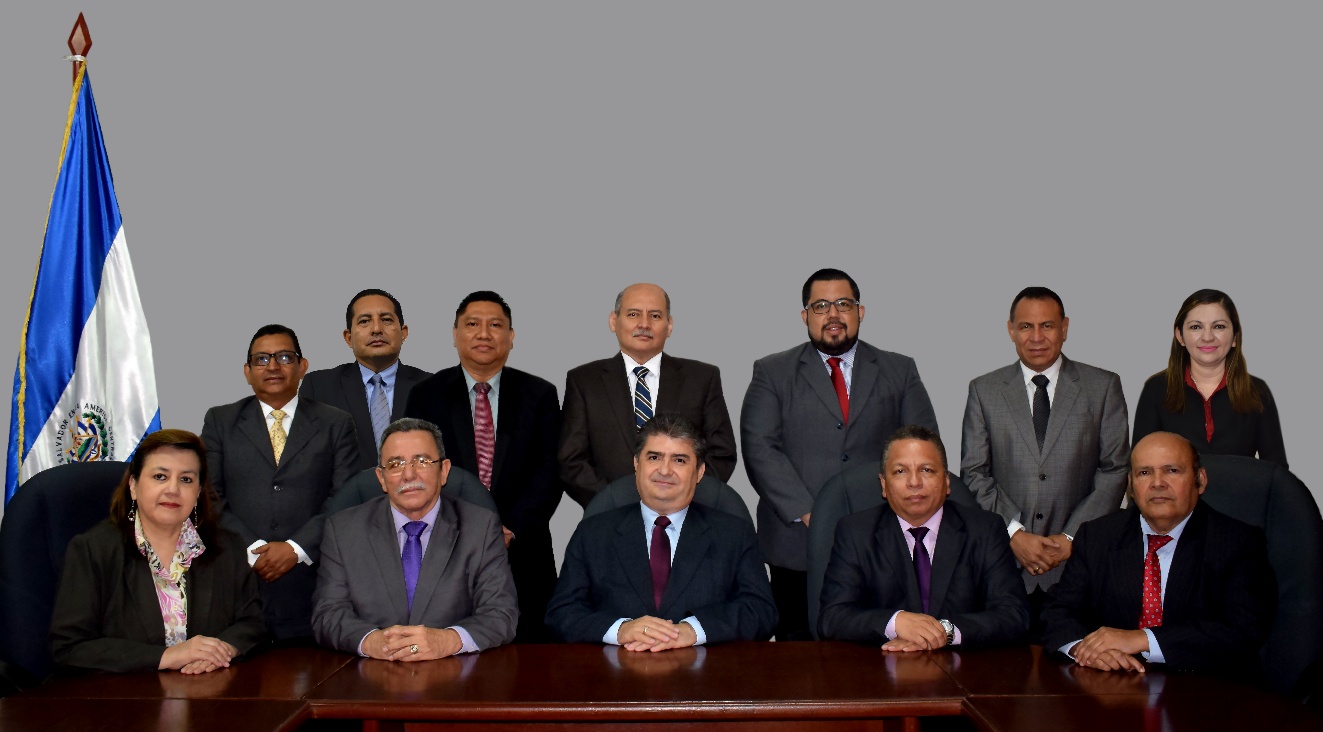 Periodo de vigencia del 4 de diciembre de 2018 al 3 de diciembre de 2021Estructura OrganizativaPROCESO DE FORMULACIÓN DEL PLAN ESTRATÉGICOComo Consejo se formuló un Plan Estratégico preliminar, brindando líneas técnicas generales y metodológicas para el proceso de formulación de la planificación estratégica del Consejo de Vigilancia de la Profesión de Contaduría Pública y Auditoría para el periodo 2018-2021.Para el proceso, en general, se desarrollaron las actividades siguientes: Análisis documental de acuerdos y planes operativos.Diseño de metodología.Grupos de enfoque que participaron fueron los empleados del Consejo y Junta Directiva.Elementos conceptuales. Análisis FODA.Pensamiento Estratégico (visión, misión, objetivos y valores). ANÁLISIS FODAAVANCES Y LIMITACIONES EN LA GESTION DEL CVPCPAAvances identificadosRegistro en línea trámites de inscripción para contadores y auditores, actualización de datos de contadores y auditores y de educación continuada.Prestigio del CVPCPA, se ha dado a conocer como entidad reguladora y normativa.Fortalecimiento del control de calidad a profesionales de la contabilidad y auditoría.Incremento en el cumplimiento de educación continuada por profesionales inscritos.Se cuenta con alianzas con las universidades y convenios con gremiales de educación continuada.Se cuenta con un convenio con la Superintendencia del Sistema Financiero para compartir información.Se ha adoptado el Sistema de Administración Financiera con sus módulos de Presupuesto, Tesorería y Contabilidad.Se trabaja con el Sistema de Recursos Humanos del Ministerio de Hacienda.Se lleva control de las compras con el sistema de compras gubernamental del Ministerio de Hacienda.Se cuenta con una base de datos sistematizados, de los profesionales inscritos en los registros del Consejo para el ejercicio de la contaduría y/o auditoría.Acceso de la actualización de datos por medio de la página web,Acceso a la información general del Consejo por medio de la página de transparencia.Emisión de credenciales de identificación y control de las mismas.Adopción y divulgación de  normativa técnica y ética.Limitantes identificadasLimitaciones para la aplicación de la Ley.Falta recursos financieros y humanos para cumplir todas las funciones de su competencia.Falta de credibilidad  por liderazgo que toman otras entidades sin tomar en cuenta al Consejo.Falta de capacidad para vigilar y sancionar a los infractores.Presupuesto asignado por el estado limitado.Falta de recurso humano para completar la estructura organizativa y poder dar el seguimiento al proceso de  control de calidad, educación continuada y asesoría en normativa.Infraestructura, no es adecuada y no es propiedad del Consejo.Faltan algunas Normas Internacionales que adoptar  ELEMENTOS DEL PLAN ESTRATEGICO  DEFINICION DE PRIORIDADESLas prioridades que el Consejo debería considerar para los primeros años de ejecución: Realizar las gestiones de aprobación de reformas necesarias a la Ley Reguladora del Ejercicio de la Contaduría en la Asamblea Legislativa de El SalvadorElaboración y aprobación del Reglamento de la Ley Reguladora del Ejercicio de la Contaduría.Fortalecer el proceso de  evaluación del control de calidad de los profesionales.Velar por el cumplimiento de la adopción de las normas internacionales.Realizar eventos de divulgación de temas relevantes para los profesionales.Impulsar la difusión y prácticas del Código de Ética.Analizar el sistema de  registro de profesionales y su actualización (analizar, depurar, revisar o actualizar de forma permanente)Mejorar la sostenibilidad económica consiguiendo nuevas fuentes de recursos LINEAMIENTOS Y OBJETIVOS  ESTRATEGICOSLineamientos EstratégicosLos lineamientos estratégicos representan los logros esperados que han sido definidos  por el Consejo de Vigilancia a partir del Diagnóstico Estratégico (FODA), y buscando determinar líneas y objetivos de mejora para cada uno de ellos.Objetivos EstratégicosSon resultados que, a largo plazo, se esperan alcanzar y se formulan para cumplir la misión y la visión institucionales; suministran dirección, ayudan en la evaluación, son generadores de sinergia, son reveladores de prioridades y permiten la coordinación; siendo esenciales para las actividades de control, motivación, organización y planificación efectiva; deben ser cuantificables, realizables en cantidad y calidad, comprensibles, estimulantes y coherentes. También, deben ser prácticos y realistas.A continuación se presentan en detalle la Líneas y Objetivos Estratégicos. SEGUIMIENTO Y EVALUACIÓN DEL PLAN ESTRATÉGICOLa administración del Consejo dará seguimiento y llevará el control de la ejecución de los Planes Operativos Anuales en los cuales estarán direccionados por una Línea estratégica y se evaluarán de forma semestral y el Plan Estratégico se evaluará una vez al año.PLANES OPERATIVOS ANUALES Para la implementación del Plan Estratégico las comisiones y cada unidad organizativa del Consejo formularán su respectivo Plan Operativo Anual (POA), los cuales deberán considerar los objetivos estratégicos definidas por el Consejo en este Plan Estratégico.Se aprueba el Plan Estratégico 2018-2021 del Consejo de Vigilancia de la Profesión de Contaduría Pública y Auditoría, en la ciudad de San Salvador, a los _______ días del mes de _________de 2019.Carlos Abraham Tejada ChacónPresidente del ConsejoPLAN ESTRATÉGICO  2018-2021 Consejo de Vigilancia de la Profesión de Contaduría Pública y AuditoríaServiciosActitud personal de colaborar con diligencia por una causa u objetivo, con la finalidad de satisfacer las necesidades del usuario y lograr la eficiencia.ResponsabilidadDisposición y diligencia en el cumplimiento de actos de servicios, función o tareas recomendadas, disposición para rendir cuentas y asumir las consecuencias de la conducta pública.LealtadExige permanente fidelidad que se traduce en constancia y solidaridad con la institución, superiores, compañeros y subordinados.Trabajo en equipoFormar parte de un equipo significa una acción voluntaria de identificación y apoyo deliberado para identificar y eliminar las dificultades y para sustituir las actitudes inadecuadas por aquellos que llevan a obtener una realización excelente. El empleado del Consejo al vivir el trabajo en equipo deberá buscar el logro de objetivos, la calidad, la comunicación, la innovación, el manejo de conflictos, el liderazgo, la dedicación y el espíritu de equipo.CalidadGrado de perfección o de eficacia con que un empleado deberá prestar los servicios, satisfaciendo los requerimientos de actitud en la ejecución de su trabajo.ComunicaciónImplica interrelacionarse entre dos o más personas, con entendimiento y cortesía, utilizando cualquier medio existente sin perder la cordura y el respeto personal. La comunicación debe ser práctica, completa, con claridad y veracidad.DedicaciónCualidad de una persona para desarrollar las actividades que desempeña con sumo cuidado, diligencia y atención.EficaciaDemanda la realización y cumplimiento de programas y actuaciones públicas al menor costo, para los usuarios, evitando demoras y atraso en el trabajo y el logro efectivo de las tareas encomendadas.Respeto y dignidadExige tratar con la debida consideración y armonía a los demás, con el fin de mantener un ambiente sano de trabajo y de cordialidad, tanto interna como externamente.IgualdadExige atender a las personas que demandan o solicitan sus servicios sin ningún tipo de preferencias, sin discriminación política, social o económica.Por Ministerio de EconomíaPor Ministerio de EconomíaDirector Presidente Propietario Licdo. Carlos Abraham Tejada ChacónDirector Suplente	           Licdo. Carlos Antonio Espinoza CabreraPor Ministerio de HaciendaPor Ministerio de HaciendaDirector Propietario	Licda. Gladis Estenia Recinos AlasDirector Suplente	Licdo. Jesús Henríquez ArguetaPor Superintendencia del Sistema Financiero (SSF)Por Superintendencia del Sistema Financiero (SSF)Director PropietarioLicdo. Ricardo Antonio García VásquezDirector Suplente	 Licda. Delmy Cecilia Bejarano de AraujoPor las Gremiales de la Empresa PrivadaPor las Gremiales de la Empresa PrivadaDirector Propietario	Licdo. Jorge Alberto Ramírez RuanoDirector Suplente	Licdo. Juan Francisco Cocar RomanoPor las Asociaciones Gremiales de ContadoresPor las Asociaciones Gremiales de ContadoresAsociación de Auditores Independientes de El Salvador (AIDES)Asociación de Auditores Independientes de El Salvador (AIDES)Director Propietario	Licdo. William Omar Pereira BolañosAsociación de Profesionales en Contaduría Pública de Oriente (ASPECPO)Asociación de Profesionales en Contaduría Pública de Oriente (ASPECPO)Director Suplente	Licdo. Marlon Antonio Vásquez TicasInstituto de Auditores Internos de El Salvador (IAI)Instituto de Auditores Internos de El Salvador (IAI)Director Propietario	Licdo. Francisco Orlando Henríquez ÁlvarezInstituto Salvadoreño de Contadores Públicos (ISCP)Instituto Salvadoreño de Contadores Públicos (ISCP)Director Suplente	Licdo. Mario Rolando Navas AguilarÁmbito InternoÁmbito ExternoFORTALEZASOPORTUNIDADESOficina ubicada en lugar de acceso fácil.Directores con experiencia en el ejercicio profesional de contaduría pública.El compromiso técnico y ético de los Directores y empleados del Consejo.Convenios con instituciones gremiales de  contaduría pública, entidades de educación superior y firmas privadas de auditoría, con enfoque en el fomento de la educación continuada.Divulgación técnica y ética. Apoyo de las gremiales de la contaduría y auditoría, para la promoción y divulgación técnica.Módulo informático para registro en línea y actualización de Inscripción y Registro de contadores y auditores.Desarrollo del elemento humano dentro del Consejo.Fortalecer el presupuesto institucional con recursos propios.La promoción de convenios con gremios y entidades de educación superior.Gestión para la obtención de local propio del Consejo.Gestión de apoyo de organismos Internacionales.Gestión de apoyo legislativo.DEBILIDADESAMENAZASNo se dispone de un local adecuado, para el funcionamiento del Consejo.La Ley vigente no se adecúa a los eventos y requerimientos actuales.Inexistencia de Reglamento de la Ley.Recepción tardía u omisión de información sobre profesionales autorizados que actúan al margen de la Ley.Pronunciamientos normativos inconsultos que generan obligaciones de Ley para el Consejo y a profesionales de la contaduría y auditoría.RIESGOS INTERNOS RIESGOS EXTERNOSIncumplimientos normativos y legales por inadecuados procesos.No acatamiento del convenio de confidencialidad.Sanciones por incumplimientos legales.Formación académica deficiente de Contadores Públicos y Auditores.Falta de cooperación de las instituciones gubernamentales.N°Lineamientos EstratégicosObjetivos EstratégicosAccionesIndicadores1COMISIÓN NORMAS DE ÉTICA PROFESIONALPropiciar una cultura de trabajo profesional con calidad técnica y ética a los contadores y auditores inscritos, en cumplimiento de las normas internacionales.OE1.1) Divulgación del Manual del Código de Ética para profesionales de la Contabilidad del IFAC.OE1.2) Fortalecer los estudios jurídicos de las denuncias recibidas.Realizar evento de divulgación sobre el Manual del Código de Ética para profesionales de la Contabilidad del IFAC dirigido a contadores y auditores.Promover a través de la página web, correo electrónico, eventos organizados por los gremios de profesionales la aplicación del Código de Ética.Análisis de denuncias recibidas en el Consejo.Determinar la tabla de las infracciones y sanciones con base a la LREC.Profesional capacitado.Informe anual de contadores y auditores capacitados por las gremiales.Denuncias atendidas.Informe y acuerdo de aprobación de la tabla de infracciones y sanciones con base a la LREC.2COMISIÓN PRINCIPIOS DE CONTABILIDADDefinir e implementar mecanismos para la vigilancia en la aplicación de la normativa adoptada.OE2.1) Divulgar la normativa vigente.OE2.2) Actualizaciones de la normativa adoptada.OE2.3) Nueva normativa divulgada.Definir e implementar mecanismos de diálogo y concertación con actores de los gremios que aglutinan a los profesionales de la contaduría y auditoría.Realizar un evento de divulgación por año sobre normativa actualizada y legalizada.Revisión de las actualizaciones de normativa adoptada del IFAC.Eventos realizados por gremiales o entidades de educación superior.Hacer consultas técnicas con las gremiales de contabilidad y auditoría autorizadas del país.150 profesionales capacitados por año2.1.1 Informe de resultados de las revisiones realizadas.Reporte anual y por tema de eventos realizados por gremiales y entidades de educación superior.3COMISIÓN CONTROL DE CALIDADRealizar el programa de control de calidad a contadores y auditores inscritos, y evaluación de obligaciones formales, legales y técnicas.OE4.1) Desarrollar el Plan de Control de Calidad, incorporando contadores y auditores, sea que ejerzan o no, que permita fortalecer el ejercicio de la auditoría a través de las revisiones de la práctica profesional con base a las normas internacionales de control de calidad.OE4.2) Fortalecer el ejercicio de la práctica contable a través de revisiones de la normativa aplicada por los contadores.OE4.3) Divulgar normativa e instrumentos que faciliten el cumplimento de la calidad.Plan de control de calidad para revisar entre 250 a 450 profesionales por añoPlan de control de calidad para revisar entre 50 a 100 profesionales por añoEventos de divulgación de la Norma de control de calidad, al año.Informes y estadísticas de las revisiones ejecutadas por año.Informes y estadísticas de las revisiones ejecutadas por año.Cantidad de eventos y número de participantes.4COMISIÓN DE EDUCACIÓN CONTINUADA Fortalecer la educación continuada de los contadores y auditoresOE5.1) Fortalecer las buenas prácticas de formación y educación continuada en gremios, firmas de contabilidad, de auditoría e instituciones de educación superior.Promover reformas en el marco normativo tomando de referencia requerimientos internacionales.Desarrollar herramientas que contribuyan a diseñar planes de formación con estándares internacionales.Desarrollar herramientas de monitoreo de los planes de formación.Revisar las herramientas de monitoreo de acreditación de horas.Monitorear los cambios en normativas internacionales vinculantes a la formación y educación continuada.Propuesta de Norma de Formación y Educación continuada, con referencia a requerimientos internacionales.Diseño de estándares para la presentación de planes de formación por gremios y las instituciones de educación superior.(Guía Didáctica)Diseño de estándares para la presentación de planes de formación en firmas de contabilidad y auditoría. (Guía Didáctica)Diseño de sistema informático para la presentación de planes de formación y modificaciones en línea. (Requerimiento de mejoras al Sistema Informático)Propuesta de un nuevo modelo de convenios y cartas de entendimiento.Propuesta de mejoras a los sistemas de registro de acreditación de horas de educación continuada.Informe de revisión de cambios en normativas internacionales que determinen cambios en la Normativa local vigente.6COMISIÓN DE INSCRIPCIÓN Y REGISTROFortalecer el rol del Consejo de Vigilancia, a través de la mejora continuada en el proceso de inscripción y registro de los contadores y auditores.OE6.1) Modernizar los procedimientos de inscripción de contadores y auditores mediante la implementación de recursos tecnológicos.OE6.2) Crear el procedimiento de renovación de inscripción al registro de contadores y auditores.OE6.3) Mejorar el tiempo de respuesta a los usuarios en proceso de inscripción.OE6.4) Suministrar información actualizada por medio del Sistema de Inscripción y Registro.OE6.5) Publicación en el Diario Oficial y en un periódico nacional listado de los contadores y auditores inscritos en el Consejo.Resolver entre 150 a 200 solicitudes de inscripción de auditores durante el año.Resolver entre 3000 a 5000 solicitudes de inscripción de contadores por año.Desarrollar e implementar un software que permita automatizar el proceso.Emitir las resoluciones dentro del plazo legal.Actualización del sistema de inscripción y registro, con base al escaneo, digitación de documentos e información.Preparar y ejecutar la publicación de la lista de contadores y auditores inscritos en el Consejo.Cantidad de auditores aprobados o denegados.Cantidad de contadores aprobados o denegados.Documentar el procedimiento automatizado para la renovación de inscripción.3.1 Reducción de tiempos en las resoluciones emitidas.100% de la información de profesionales inscritos, tanto de personas naturales y jurídicas.Publicación realizada en el plazo legal, y en los medios autorizados.7COMISIÓN DE ADMINISTRACIÓN Y FINANZASMejorar la coordinación y comunicación entre las diferentes áreas, fortaleciendo la capacidad de innovación y toma de decisionesOE7.1) Obtener local propio.OE7.2) Fortalecer a la institución con recursos financieros para el logro de los objetivos institucionales.OE7.3) Establecer instrumentos que ayuden a mejorar el control interno dentro de la institución.OE7.4) Mejorar la comunicación institucional a través de medios informáticos y sociales (redes)OE7.5) Aplicar medidas medio ambientales para la protección del medio ambiente.Realizar gestiones ante el Ministerio de Economía u otras instancias gubernamentales.Coordinar estrategias con las diferentes comisiones de trabajo para la obtención de recursos propios.Revisión de los documentos administrativos del Consejo.Revisión y actualización de sitio web.Diseño de la Política de Medio Ambiente del Consejo.Audiencias con Ministerio de Economía y otras entidades gubernamentales.Informe financiero anual.Documentos administrativos actualizados, como Manual de Organización, Manual de Procedimientos, entre otros.Mejoras efectuadas en sitio web, actualización de datos, educación continuada, medios informáticos y redes sociales.Política de Medio Ambiente aprobada.8COMISION DE REFORMAS A LA LEY Y REGLAMENTOActualizar la Ley Reguladora del Ejercicio de la Contaduría con base a las exigencias actuales y elaborar el Reglamento de la LeyOE8.1) Revisión y actualización de la Ley Reguladora del Ejercicio de la Contaduría.OE8.2) Elaboración del Reglamento de la Ley Reguladora del Ejercicio de la Contaduría.Revisar artículo por artículo de la LREC reformada, tomando en cuenta los insumos brindados por las gremiales de la contaduría y auditoría del país.Hacer Consultas a las gremiales de contaduría y auditoría del país al tener finalizada la propuesta del Reglamento de la LREC.Propuesta de reforma de Ley Reguladora del Ejercicio de la Contaduría.Propuesta del Reglamento de la Ley Reguladora del Ejercicio de la Contaduría.CONSEJO DE VIGILANCIA DE PROFESIÓN DE CONTADURIA PUBLICA Y AUDITORIA CONSEJO DE VIGILANCIA DE PROFESIÓN DE CONTADURIA PUBLICA Y AUDITORIA CONSEJO DE VIGILANCIA DE PROFESIÓN DE CONTADURIA PUBLICA Y AUDITORIA CONSEJO DE VIGILANCIA DE PROFESIÓN DE CONTADURIA PUBLICA Y AUDITORIA CONSEJO DE VIGILANCIA DE PROFESIÓN DE CONTADURIA PUBLICA Y AUDITORIA CONSEJO DE VIGILANCIA DE PROFESIÓN DE CONTADURIA PUBLICA Y AUDITORIA CONSEJO DE VIGILANCIA DE PROFESIÓN DE CONTADURIA PUBLICA Y AUDITORIA CONSEJO DE VIGILANCIA DE PROFESIÓN DE CONTADURIA PUBLICA Y AUDITORIA CONSEJO DE VIGILANCIA DE PROFESIÓN DE CONTADURIA PUBLICA Y AUDITORIA CONSEJO DE VIGILANCIA DE PROFESIÓN DE CONTADURIA PUBLICA Y AUDITORIA CONSEJO DE VIGILANCIA DE PROFESIÓN DE CONTADURIA PUBLICA Y AUDITORIA CONSEJO DE VIGILANCIA DE PROFESIÓN DE CONTADURIA PUBLICA Y AUDITORIA CONSEJO DE VIGILANCIA DE PROFESIÓN DE CONTADURIA PUBLICA Y AUDITORIA CONSEJO DE VIGILANCIA DE PROFESIÓN DE CONTADURIA PUBLICA Y AUDITORIA CONSEJO DE VIGILANCIA DE PROFESIÓN DE CONTADURIA PUBLICA Y AUDITORIA CONSEJO DE VIGILANCIA DE PROFESIÓN DE CONTADURIA PUBLICA Y AUDITORIA PLAN OPERATIVO ANUALPLAN OPERATIVO ANUALPLAN OPERATIVO ANUALPLAN OPERATIVO ANUALPLAN OPERATIVO ANUALPLAN OPERATIVO ANUALPLAN OPERATIVO ANUALPLAN OPERATIVO ANUALPLAN OPERATIVO ANUALPLAN OPERATIVO ANUALPLAN OPERATIVO ANUALPLAN OPERATIVO ANUALPLAN OPERATIVO ANUALPLAN OPERATIVO ANUALPLAN OPERATIVO ANUALPLAN OPERATIVO ANUALCOMISION NORMAS DE ETICA PROFESIONALCOMISION NORMAS DE ETICA PROFESIONALCOMISION NORMAS DE ETICA PROFESIONALCOMISION NORMAS DE ETICA PROFESIONALCOMISION NORMAS DE ETICA PROFESIONALCOMISION NORMAS DE ETICA PROFESIONALCOMISION NORMAS DE ETICA PROFESIONALCOMISION NORMAS DE ETICA PROFESIONALCOMISION NORMAS DE ETICA PROFESIONALCOMISION NORMAS DE ETICA PROFESIONALCOMISION NORMAS DE ETICA PROFESIONALCOMISION NORMAS DE ETICA PROFESIONALCOMISION NORMAS DE ETICA PROFESIONALCOMISION NORMAS DE ETICA PROFESIONALCOMISION NORMAS DE ETICA PROFESIONALCOMISION NORMAS DE ETICA PROFESIONALESTRATEGIAMETAS INDICADORES DE RESULTADOEFMAMJJASONDRESPONSABLEMEDIO DE VERIFICACIONESTRATEGIA: 1     Divulgación del Manual del Código de Ética para profesionales de la contabilidad del IFAC.Realizar un evento de divulgación por año sobre el Manual del Código de Ética para Profesionales de la Contabilidad del IFAC, dirigido a contadores y auditores.1.1.1 Profesionales capacitados Consejo               Miembros de Comisión   Personal de apoyoRegistro del evento en sistema de educación continuadaPromover a través de la página web, correo electrónico, eventos organizados por los gremios de profesionales la aplicación del Código de Ética.1.2.1  Informe anual de contadores y auditores capacitados por las gremiales.Consejo               Miembros de Comisión   Personal de apoyoInforme anualESTRATEGIA : 2   Fortalecer los estudios jurídicos de las denuncias recibidasAnálisis de denuncias recibidas en el Consejo.2.1.1. Denuncias atendidas.Consejo               Miembros de Comisión   Personal de apoyoInforme, resoluciones o acuerdos tomadosDeterminar la tabla de las infracciones y sanciones con base a la LREC.2.2.1 Informe y acuerdo de aprobación de la tabla de infracciones y sanciones con base a la LREC.Consejo               Miembros de Comisión   Personal de apoyoInforme de la Comisión y acuerdo aprobadoCONSEJO DE VIGILANCIA DE PROFESIÓN DE CONTADURIA PUBLICA Y AUDITORIA CONSEJO DE VIGILANCIA DE PROFESIÓN DE CONTADURIA PUBLICA Y AUDITORIA CONSEJO DE VIGILANCIA DE PROFESIÓN DE CONTADURIA PUBLICA Y AUDITORIA CONSEJO DE VIGILANCIA DE PROFESIÓN DE CONTADURIA PUBLICA Y AUDITORIA CONSEJO DE VIGILANCIA DE PROFESIÓN DE CONTADURIA PUBLICA Y AUDITORIA CONSEJO DE VIGILANCIA DE PROFESIÓN DE CONTADURIA PUBLICA Y AUDITORIA CONSEJO DE VIGILANCIA DE PROFESIÓN DE CONTADURIA PUBLICA Y AUDITORIA CONSEJO DE VIGILANCIA DE PROFESIÓN DE CONTADURIA PUBLICA Y AUDITORIA CONSEJO DE VIGILANCIA DE PROFESIÓN DE CONTADURIA PUBLICA Y AUDITORIA CONSEJO DE VIGILANCIA DE PROFESIÓN DE CONTADURIA PUBLICA Y AUDITORIA CONSEJO DE VIGILANCIA DE PROFESIÓN DE CONTADURIA PUBLICA Y AUDITORIA CONSEJO DE VIGILANCIA DE PROFESIÓN DE CONTADURIA PUBLICA Y AUDITORIA CONSEJO DE VIGILANCIA DE PROFESIÓN DE CONTADURIA PUBLICA Y AUDITORIA CONSEJO DE VIGILANCIA DE PROFESIÓN DE CONTADURIA PUBLICA Y AUDITORIA CONSEJO DE VIGILANCIA DE PROFESIÓN DE CONTADURIA PUBLICA Y AUDITORIA CONSEJO DE VIGILANCIA DE PROFESIÓN DE CONTADURIA PUBLICA Y AUDITORIA CONSEJO DE VIGILANCIA DE PROFESIÓN DE CONTADURIA PUBLICA Y AUDITORIA PLAN OPERATIVO ANUAL PLAN OPERATIVO ANUAL PLAN OPERATIVO ANUAL PLAN OPERATIVO ANUAL PLAN OPERATIVO ANUAL PLAN OPERATIVO ANUAL PLAN OPERATIVO ANUAL PLAN OPERATIVO ANUAL PLAN OPERATIVO ANUAL PLAN OPERATIVO ANUAL PLAN OPERATIVO ANUAL PLAN OPERATIVO ANUAL PLAN OPERATIVO ANUAL PLAN OPERATIVO ANUAL PLAN OPERATIVO ANUAL PLAN OPERATIVO ANUAL PLAN OPERATIVO ANUAL COMISION PRINCIPIOS DE CONTABILIDADCOMISION PRINCIPIOS DE CONTABILIDADCOMISION PRINCIPIOS DE CONTABILIDADCOMISION PRINCIPIOS DE CONTABILIDADCOMISION PRINCIPIOS DE CONTABILIDADCOMISION PRINCIPIOS DE CONTABILIDADCOMISION PRINCIPIOS DE CONTABILIDADCOMISION PRINCIPIOS DE CONTABILIDADCOMISION PRINCIPIOS DE CONTABILIDADCOMISION PRINCIPIOS DE CONTABILIDADCOMISION PRINCIPIOS DE CONTABILIDADCOMISION PRINCIPIOS DE CONTABILIDADCOMISION PRINCIPIOS DE CONTABILIDADCOMISION PRINCIPIOS DE CONTABILIDADCOMISION PRINCIPIOS DE CONTABILIDADCOMISION PRINCIPIOS DE CONTABILIDADCOMISION PRINCIPIOS DE CONTABILIDADESTRATEGIAMETAS METAS INDICADORES DE RESULTADOEFMAMJJASONDRESPONSABLEMEDIO DE VERIFICACIONESTRATEGIA:  1    Divulgar la normativa vigente1.1  Definir e implementar mecanismos de diálogo y concertación con actores de los gremios que aglutinan a los profesionales de la contaduría y auditoría.1.1  Definir e implementar mecanismos de diálogo y concertación con actores de los gremios que aglutinan a los profesionales de la contaduría y auditoría.1.1.1 Hacer consultas técnicas con las gremiales de la contabilidad y auditoría autorizadas del país.Consejo               Miembros de Comisión   Personal de apoyoEventos registrados por medio del Sistema de educación continuadaConsultas sobre normativa1.2 Realizar un evento de divulgación por año sobre normativa actualizada y legalizada.1.2 Realizar un evento de divulgación por año sobre normativa actualizada y legalizada.1.2.1  150 profesionales capacitados por año.Consejo               Miembros de Comisión   Personal de apoyoRegistro en sistema de educación continuada del evento de divulgación realizado.ESTRATEGIA: 2Actualizaciones de la normativa adoptada.2.1 Revisión de las actualizaciones de normativa adoptada del IFAC.2.1 Revisión de las actualizaciones de normativa adoptada del IFAC.2.1.1. Informe de resultados de las revisiones realizadas.Consejo               Miembros de Comisión   Personal de apoyoInforme, resoluciones o acuerdos tomadosESTRATEGIA: 3   Nueva normativa divulgada3.1. Eventos realizados por gremiales o entidades de educación superior.3.1. Eventos realizados por gremiales o entidades de educación superior.3.1.1. Reporte anual y por tema de eventos realizados por gremiales de y entidades de educación superior.Consejo               Miembros de Comisión   Personal de apoyoRegistro en sistema de educación continuada del evento de divulgación realizado.CONSEJO DE VIGILANCIA DE PROFESIÓN DE CONTADURIA PUBLICA Y AUDITORIA CONSEJO DE VIGILANCIA DE PROFESIÓN DE CONTADURIA PUBLICA Y AUDITORIA CONSEJO DE VIGILANCIA DE PROFESIÓN DE CONTADURIA PUBLICA Y AUDITORIA CONSEJO DE VIGILANCIA DE PROFESIÓN DE CONTADURIA PUBLICA Y AUDITORIA CONSEJO DE VIGILANCIA DE PROFESIÓN DE CONTADURIA PUBLICA Y AUDITORIA CONSEJO DE VIGILANCIA DE PROFESIÓN DE CONTADURIA PUBLICA Y AUDITORIA CONSEJO DE VIGILANCIA DE PROFESIÓN DE CONTADURIA PUBLICA Y AUDITORIA CONSEJO DE VIGILANCIA DE PROFESIÓN DE CONTADURIA PUBLICA Y AUDITORIA CONSEJO DE VIGILANCIA DE PROFESIÓN DE CONTADURIA PUBLICA Y AUDITORIA CONSEJO DE VIGILANCIA DE PROFESIÓN DE CONTADURIA PUBLICA Y AUDITORIA CONSEJO DE VIGILANCIA DE PROFESIÓN DE CONTADURIA PUBLICA Y AUDITORIA CONSEJO DE VIGILANCIA DE PROFESIÓN DE CONTADURIA PUBLICA Y AUDITORIA CONSEJO DE VIGILANCIA DE PROFESIÓN DE CONTADURIA PUBLICA Y AUDITORIA CONSEJO DE VIGILANCIA DE PROFESIÓN DE CONTADURIA PUBLICA Y AUDITORIA CONSEJO DE VIGILANCIA DE PROFESIÓN DE CONTADURIA PUBLICA Y AUDITORIA CONSEJO DE VIGILANCIA DE PROFESIÓN DE CONTADURIA PUBLICA Y AUDITORIA CONSEJO DE VIGILANCIA DE PROFESIÓN DE CONTADURIA PUBLICA Y AUDITORIA PLAN OPERATIVO ANUAL PLAN OPERATIVO ANUAL PLAN OPERATIVO ANUAL PLAN OPERATIVO ANUAL PLAN OPERATIVO ANUAL PLAN OPERATIVO ANUAL PLAN OPERATIVO ANUAL PLAN OPERATIVO ANUAL PLAN OPERATIVO ANUAL PLAN OPERATIVO ANUAL PLAN OPERATIVO ANUAL PLAN OPERATIVO ANUAL PLAN OPERATIVO ANUAL PLAN OPERATIVO ANUAL PLAN OPERATIVO ANUAL PLAN OPERATIVO ANUAL PLAN OPERATIVO ANUAL COMISION NORMAS DE AUDITORIACOMISION NORMAS DE AUDITORIACOMISION NORMAS DE AUDITORIACOMISION NORMAS DE AUDITORIACOMISION NORMAS DE AUDITORIACOMISION NORMAS DE AUDITORIACOMISION NORMAS DE AUDITORIACOMISION NORMAS DE AUDITORIACOMISION NORMAS DE AUDITORIACOMISION NORMAS DE AUDITORIACOMISION NORMAS DE AUDITORIACOMISION NORMAS DE AUDITORIACOMISION NORMAS DE AUDITORIACOMISION NORMAS DE AUDITORIACOMISION NORMAS DE AUDITORIACOMISION NORMAS DE AUDITORIACOMISION NORMAS DE AUDITORIAESTRATEGIAMETAS METAS INDICADORES DE RESULTADOEFMAMJJASONDRESPONSABLEMEDIO DE VERIFICACIONESTRATEGIA:  1     Divulgar la normativa vigente1.1  Definir e implementar mecanismos de diálogo y concertación con actores de los gremios que aglutinan a los profesionales de la contaduría y auditoría.1.1  Definir e implementar mecanismos de diálogo y concertación con actores de los gremios que aglutinan a los profesionales de la contaduría y auditoría.1.1.1 Hacer consultas técnicas con las gremiales de contabilidad y auditoría autorizadas del país.Consejo               Miembros de Comisión   Personal de apoyoEventos registrados por medio del Sistema de educación continuadaConsultas sobre normativa1.2 Realizar un evento de divulgación por año sobre normativa actualizada y legalizada.1.2 Realizar un evento de divulgación por año sobre normativa actualizada y legalizada.1.2.1  150 profesionales capacitados por año.Consejo               Miembros de Comisión   Personal de apoyoRegistro en sistema de educación continuada del evento de divulgación realizado.ESTRATEGIA: 2Actualizaciones de la normativa adoptada.2.1 Revisión de las actualizaciones de normativa adoptada del IFAC.2.1 Revisión de las actualizaciones de normativa adoptada del IFAC.2.1.1. Informe de resultados de las revisiones realizadas.Consejo               Miembros de Comisión   Personal de apoyoInforme, resoluciones o acuerdos tomadosESTRATEGIA: 3   Nueva normativa divulgada3.1. Eventos realizados por gremiales o entidades de educación superior.3.1. Eventos realizados por gremiales o entidades de educación superior.3.1.1. Reporte anual por tema de eventos realizados por gremiales y entidades de educación superior.Consejo               Miembros de Comisión   Personal de apoyoRegistro en sistema de educación continuada del evento de divulgación realizado.CONSEJO DE VIGILANCIA DE PROFESIÓN DE CONTADURIA PUBLICA Y AUDITORIACONSEJO DE VIGILANCIA DE PROFESIÓN DE CONTADURIA PUBLICA Y AUDITORIACONSEJO DE VIGILANCIA DE PROFESIÓN DE CONTADURIA PUBLICA Y AUDITORIACONSEJO DE VIGILANCIA DE PROFESIÓN DE CONTADURIA PUBLICA Y AUDITORIACONSEJO DE VIGILANCIA DE PROFESIÓN DE CONTADURIA PUBLICA Y AUDITORIACONSEJO DE VIGILANCIA DE PROFESIÓN DE CONTADURIA PUBLICA Y AUDITORIACONSEJO DE VIGILANCIA DE PROFESIÓN DE CONTADURIA PUBLICA Y AUDITORIACONSEJO DE VIGILANCIA DE PROFESIÓN DE CONTADURIA PUBLICA Y AUDITORIACONSEJO DE VIGILANCIA DE PROFESIÓN DE CONTADURIA PUBLICA Y AUDITORIACONSEJO DE VIGILANCIA DE PROFESIÓN DE CONTADURIA PUBLICA Y AUDITORIACONSEJO DE VIGILANCIA DE PROFESIÓN DE CONTADURIA PUBLICA Y AUDITORIACONSEJO DE VIGILANCIA DE PROFESIÓN DE CONTADURIA PUBLICA Y AUDITORIACONSEJO DE VIGILANCIA DE PROFESIÓN DE CONTADURIA PUBLICA Y AUDITORIACONSEJO DE VIGILANCIA DE PROFESIÓN DE CONTADURIA PUBLICA Y AUDITORIACONSEJO DE VIGILANCIA DE PROFESIÓN DE CONTADURIA PUBLICA Y AUDITORIACONSEJO DE VIGILANCIA DE PROFESIÓN DE CONTADURIA PUBLICA Y AUDITORIACONSEJO DE VIGILANCIA DE PROFESIÓN DE CONTADURIA PUBLICA Y AUDITORIACONSEJO DE VIGILANCIA DE PROFESIÓN DE CONTADURIA PUBLICA Y AUDITORIAPLAN OPERATIVO ANUALPLAN OPERATIVO ANUALPLAN OPERATIVO ANUALPLAN OPERATIVO ANUALPLAN OPERATIVO ANUALPLAN OPERATIVO ANUALPLAN OPERATIVO ANUALPLAN OPERATIVO ANUALPLAN OPERATIVO ANUALPLAN OPERATIVO ANUALPLAN OPERATIVO ANUALPLAN OPERATIVO ANUALPLAN OPERATIVO ANUALPLAN OPERATIVO ANUALPLAN OPERATIVO ANUALPLAN OPERATIVO ANUALPLAN OPERATIVO ANUALPLAN OPERATIVO ANUALCOMISION CONTROL DE CALIDADCOMISION CONTROL DE CALIDADCOMISION CONTROL DE CALIDADCOMISION CONTROL DE CALIDADCOMISION CONTROL DE CALIDADCOMISION CONTROL DE CALIDADCOMISION CONTROL DE CALIDADCOMISION CONTROL DE CALIDADCOMISION CONTROL DE CALIDADCOMISION CONTROL DE CALIDADCOMISION CONTROL DE CALIDADCOMISION CONTROL DE CALIDADCOMISION CONTROL DE CALIDADCOMISION CONTROL DE CALIDADCOMISION CONTROL DE CALIDADCOMISION CONTROL DE CALIDADCOMISION CONTROL DE CALIDADCOMISION CONTROL DE CALIDADLINEAMIENTO ESTRATEGICO: Realizar el programa de control de calidad a contadores y auditores inscritos y evaluación de obligaciones formales, legales y técnicas.LINEAMIENTO ESTRATEGICO: Realizar el programa de control de calidad a contadores y auditores inscritos y evaluación de obligaciones formales, legales y técnicas.LINEAMIENTO ESTRATEGICO: Realizar el programa de control de calidad a contadores y auditores inscritos y evaluación de obligaciones formales, legales y técnicas.LINEAMIENTO ESTRATEGICO: Realizar el programa de control de calidad a contadores y auditores inscritos y evaluación de obligaciones formales, legales y técnicas.LINEAMIENTO ESTRATEGICO: Realizar el programa de control de calidad a contadores y auditores inscritos y evaluación de obligaciones formales, legales y técnicas.LINEAMIENTO ESTRATEGICO: Realizar el programa de control de calidad a contadores y auditores inscritos y evaluación de obligaciones formales, legales y técnicas.LINEAMIENTO ESTRATEGICO: Realizar el programa de control de calidad a contadores y auditores inscritos y evaluación de obligaciones formales, legales y técnicas.LINEAMIENTO ESTRATEGICO: Realizar el programa de control de calidad a contadores y auditores inscritos y evaluación de obligaciones formales, legales y técnicas.LINEAMIENTO ESTRATEGICO: Realizar el programa de control de calidad a contadores y auditores inscritos y evaluación de obligaciones formales, legales y técnicas.LINEAMIENTO ESTRATEGICO: Realizar el programa de control de calidad a contadores y auditores inscritos y evaluación de obligaciones formales, legales y técnicas.LINEAMIENTO ESTRATEGICO: Realizar el programa de control de calidad a contadores y auditores inscritos y evaluación de obligaciones formales, legales y técnicas.LINEAMIENTO ESTRATEGICO: Realizar el programa de control de calidad a contadores y auditores inscritos y evaluación de obligaciones formales, legales y técnicas.LINEAMIENTO ESTRATEGICO: Realizar el programa de control de calidad a contadores y auditores inscritos y evaluación de obligaciones formales, legales y técnicas.LINEAMIENTO ESTRATEGICO: Realizar el programa de control de calidad a contadores y auditores inscritos y evaluación de obligaciones formales, legales y técnicas.LINEAMIENTO ESTRATEGICO: Realizar el programa de control de calidad a contadores y auditores inscritos y evaluación de obligaciones formales, legales y técnicas.LINEAMIENTO ESTRATEGICO: Realizar el programa de control de calidad a contadores y auditores inscritos y evaluación de obligaciones formales, legales y técnicas.LINEAMIENTO ESTRATEGICO: Realizar el programa de control de calidad a contadores y auditores inscritos y evaluación de obligaciones formales, legales y técnicas.LINEAMIENTO ESTRATEGICO: Realizar el programa de control de calidad a contadores y auditores inscritos y evaluación de obligaciones formales, legales y técnicas.ESTRATEGIASMETAS INDICADORES DE RESULTADOINDICADORES DE RESULTADOEFMMMAAMMJJJJAAMEDIO DE VERIFICACIONMEDIO DE VERIFICACIONESTRATEGIA:  1    Desarrollar el Plan de Control de Calidad, incorporando contadores y auditores, sea que ejerzan o no, que permita fortalecer el ejercicio de la auditoría a través de las revisiones de la práctica profesional con base a las normas internacionales de control de calidad.1.1 Plan de control de calidad para revisar entre 250 a 450 profesionales por año.3.1.1 Informes y estadísticas de las revisiones ejecutadas por año.3.1.1 Informes y estadísticas de las revisiones ejecutadas por año.Consejo               Miembros de Comisión   Personal de apoyoConsejo               Miembros de Comisión   Personal de apoyoConsejo               Miembros de Comisión   Personal de apoyoConsejo               Miembros de Comisión   Personal de apoyoInforme de resultados de la Comisión de control de calidadInforme de resultados de la Comisión de control de calidadESTRATEGIA: 2   Fortalecer el ejercicio de la práctica contable a través de revisiones de la normativa aplicada por los contadores.2.1 Plan de control de calidad para revisar entre 50 a 100 profesionales por año.2.1.1 Informes y estadísticas de las revisiones ejecutadas por año.2.1.1 Informes y estadísticas de las revisiones ejecutadas por año.Consejo               Miembros de Comisión   Personal de apoyoConsejo               Miembros de Comisión   Personal de apoyoConsejo               Miembros de Comisión   Personal de apoyoConsejo               Miembros de Comisión   Personal de apoyoInforme de resultados de la Comisión de control de calidadInforme de resultados de la Comisión de control de calidadESTRATEGIA: 3Divulgar normativa e instrumentos que faciliten el cumplimento de la calidad.3.1 Dos eventos de divulgación de la norma de control de la calidad, al año.3.1.1 Cantidad de eventos y número de participantes,  3.1.1 Cantidad de eventos y número de participantes,  Consejo               Miembros de Comisión   Personal de apoyoConsejo               Miembros de Comisión   Personal de apoyoConsejo               Miembros de Comisión   Personal de apoyoConsejo               Miembros de Comisión   Personal de apoyoInforme de los eventos realizados.Informe de los eventos realizados.CONSEJO DE VIGILANCIA DE PROFESIÓN DE CONTADURIA PUBLICA Y AUDITORIAPLAN OPERATIVO ANUALCOMISION EDUCACIÓN CONTINUADALINEAMIENTO ESTRATÉGICO: Fortalecer la educación continuada de los contadores y auditores.ESTRATEGIAMETAS INDICADORES DE RESULTADOEFMAMJJASONDMEDIO DE VERIFICACIONESTRATEGIA:  1     Fortalecer las buenas prácticas de formación y educación continuada en gremios, firmas de contabilidad, de auditoría e instituciones de educación1.1 Promover reformas en el marco normativo tomando de referencia requerimientos internacionales.1.1 Propuesta de Norma de Formación y Educación Continuada, con referencia a requerimientos internacionales.Consejo               Miembros de Comisión   Personal de apoyoPropuesta o documento final2.1 Desarrollar herramientas que contribuyan a diseñar planes de formación con estándares internacionales.2.1.4 Diseño de estándares para la presentación de planes de formación por gremios y las instituciones de educación superior.2.1.5 Diseño de estándares para la presentación de planes de formación en firmas de contabilidad.2.1.6 Diseño de sistema informático para la presentación de planes de formación y modificaciones en línea.Consejo               Miembros de Comisión   Personal de apoyoPropuesta o documento finalDesarrollar herramientas de monitoreo de los planes de formación.3.2 propuesta de un nuevo modelo de convenios y carta de entendimiento.Consejo               Miembros de Comisión   Personal de apoyoPropuesta o documento finalRevisar las herramientas de monitoreo de acreditación de horas.4.1 Propuesta de mejoras a los sistemas de registro de acreditación de horas de educación continuada.Consejo               Miembros de Comisión   Personal de apoyoPropuesta o documento finalMonitorear los cambios en normativas internacionales vinculantes a la formación y educación continuada.5.1 Informe de revisión de cambios en normativas internacionales que determinen cambios en la normativa local vigente.Consejo               Miembros de Comisión   Personal de apoyoInformeCONSEJO DE VIGILANCIA DE PROFESIÓN DE CONTADURIA PUBLICA Y AUDITORIACONSEJO DE VIGILANCIA DE PROFESIÓN DE CONTADURIA PUBLICA Y AUDITORIACONSEJO DE VIGILANCIA DE PROFESIÓN DE CONTADURIA PUBLICA Y AUDITORIACONSEJO DE VIGILANCIA DE PROFESIÓN DE CONTADURIA PUBLICA Y AUDITORIACONSEJO DE VIGILANCIA DE PROFESIÓN DE CONTADURIA PUBLICA Y AUDITORIACONSEJO DE VIGILANCIA DE PROFESIÓN DE CONTADURIA PUBLICA Y AUDITORIACONSEJO DE VIGILANCIA DE PROFESIÓN DE CONTADURIA PUBLICA Y AUDITORIACONSEJO DE VIGILANCIA DE PROFESIÓN DE CONTADURIA PUBLICA Y AUDITORIACONSEJO DE VIGILANCIA DE PROFESIÓN DE CONTADURIA PUBLICA Y AUDITORIACONSEJO DE VIGILANCIA DE PROFESIÓN DE CONTADURIA PUBLICA Y AUDITORIACONSEJO DE VIGILANCIA DE PROFESIÓN DE CONTADURIA PUBLICA Y AUDITORIACONSEJO DE VIGILANCIA DE PROFESIÓN DE CONTADURIA PUBLICA Y AUDITORIACONSEJO DE VIGILANCIA DE PROFESIÓN DE CONTADURIA PUBLICA Y AUDITORIACONSEJO DE VIGILANCIA DE PROFESIÓN DE CONTADURIA PUBLICA Y AUDITORIACONSEJO DE VIGILANCIA DE PROFESIÓN DE CONTADURIA PUBLICA Y AUDITORIACONSEJO DE VIGILANCIA DE PROFESIÓN DE CONTADURIA PUBLICA Y AUDITORIACONSEJO DE VIGILANCIA DE PROFESIÓN DE CONTADURIA PUBLICA Y AUDITORIACONSEJO DE VIGILANCIA DE PROFESIÓN DE CONTADURIA PUBLICA Y AUDITORIAPLAN OPERATIVO ANUALPLAN OPERATIVO ANUALPLAN OPERATIVO ANUALPLAN OPERATIVO ANUALPLAN OPERATIVO ANUALPLAN OPERATIVO ANUALPLAN OPERATIVO ANUALPLAN OPERATIVO ANUALPLAN OPERATIVO ANUALPLAN OPERATIVO ANUALPLAN OPERATIVO ANUALPLAN OPERATIVO ANUALPLAN OPERATIVO ANUALPLAN OPERATIVO ANUALPLAN OPERATIVO ANUALPLAN OPERATIVO ANUALPLAN OPERATIVO ANUALPLAN OPERATIVO ANUALCOMISION DE INSCRIPCIÓN Y REGISTROCOMISION DE INSCRIPCIÓN Y REGISTROCOMISION DE INSCRIPCIÓN Y REGISTROCOMISION DE INSCRIPCIÓN Y REGISTROCOMISION DE INSCRIPCIÓN Y REGISTROCOMISION DE INSCRIPCIÓN Y REGISTROCOMISION DE INSCRIPCIÓN Y REGISTROCOMISION DE INSCRIPCIÓN Y REGISTROCOMISION DE INSCRIPCIÓN Y REGISTROCOMISION DE INSCRIPCIÓN Y REGISTROCOMISION DE INSCRIPCIÓN Y REGISTROCOMISION DE INSCRIPCIÓN Y REGISTROCOMISION DE INSCRIPCIÓN Y REGISTROCOMISION DE INSCRIPCIÓN Y REGISTROCOMISION DE INSCRIPCIÓN Y REGISTROCOMISION DE INSCRIPCIÓN Y REGISTROCOMISION DE INSCRIPCIÓN Y REGISTROCOMISION DE INSCRIPCIÓN Y REGISTROLINEA ESTRATEGICA: Fortalecer el rol del Consejo de Vigilancia promoviendo procesos de mejora continuada, que permitan la adecuada resolución de la inscripción y registro de contadores y auditores.LINEA ESTRATEGICA: Fortalecer el rol del Consejo de Vigilancia promoviendo procesos de mejora continuada, que permitan la adecuada resolución de la inscripción y registro de contadores y auditores.LINEA ESTRATEGICA: Fortalecer el rol del Consejo de Vigilancia promoviendo procesos de mejora continuada, que permitan la adecuada resolución de la inscripción y registro de contadores y auditores.LINEA ESTRATEGICA: Fortalecer el rol del Consejo de Vigilancia promoviendo procesos de mejora continuada, que permitan la adecuada resolución de la inscripción y registro de contadores y auditores.LINEA ESTRATEGICA: Fortalecer el rol del Consejo de Vigilancia promoviendo procesos de mejora continuada, que permitan la adecuada resolución de la inscripción y registro de contadores y auditores.LINEA ESTRATEGICA: Fortalecer el rol del Consejo de Vigilancia promoviendo procesos de mejora continuada, que permitan la adecuada resolución de la inscripción y registro de contadores y auditores.LINEA ESTRATEGICA: Fortalecer el rol del Consejo de Vigilancia promoviendo procesos de mejora continuada, que permitan la adecuada resolución de la inscripción y registro de contadores y auditores.LINEA ESTRATEGICA: Fortalecer el rol del Consejo de Vigilancia promoviendo procesos de mejora continuada, que permitan la adecuada resolución de la inscripción y registro de contadores y auditores.LINEA ESTRATEGICA: Fortalecer el rol del Consejo de Vigilancia promoviendo procesos de mejora continuada, que permitan la adecuada resolución de la inscripción y registro de contadores y auditores.LINEA ESTRATEGICA: Fortalecer el rol del Consejo de Vigilancia promoviendo procesos de mejora continuada, que permitan la adecuada resolución de la inscripción y registro de contadores y auditores.LINEA ESTRATEGICA: Fortalecer el rol del Consejo de Vigilancia promoviendo procesos de mejora continuada, que permitan la adecuada resolución de la inscripción y registro de contadores y auditores.LINEA ESTRATEGICA: Fortalecer el rol del Consejo de Vigilancia promoviendo procesos de mejora continuada, que permitan la adecuada resolución de la inscripción y registro de contadores y auditores.LINEA ESTRATEGICA: Fortalecer el rol del Consejo de Vigilancia promoviendo procesos de mejora continuada, que permitan la adecuada resolución de la inscripción y registro de contadores y auditores.LINEA ESTRATEGICA: Fortalecer el rol del Consejo de Vigilancia promoviendo procesos de mejora continuada, que permitan la adecuada resolución de la inscripción y registro de contadores y auditores.LINEA ESTRATEGICA: Fortalecer el rol del Consejo de Vigilancia promoviendo procesos de mejora continuada, que permitan la adecuada resolución de la inscripción y registro de contadores y auditores.LINEA ESTRATEGICA: Fortalecer el rol del Consejo de Vigilancia promoviendo procesos de mejora continuada, que permitan la adecuada resolución de la inscripción y registro de contadores y auditores.LINEA ESTRATEGICA: Fortalecer el rol del Consejo de Vigilancia promoviendo procesos de mejora continuada, que permitan la adecuada resolución de la inscripción y registro de contadores y auditores.LINEA ESTRATEGICA: Fortalecer el rol del Consejo de Vigilancia promoviendo procesos de mejora continuada, que permitan la adecuada resolución de la inscripción y registro de contadores y auditores.OBJETIVOSMETAS INDICADORES DE RESULTADOEFMAMJJASONDRESPONSABLEMEDIO DE VERIFICACIONESTRATEGIA:  1     Modernizar los procedimientos de inscripción de contadores y auditores mediante la implementación de recursos tecnológicos.1.1 Resolver entre 150 a 200 solicitudes de inscripción de auditores durante el año.1.1.1 Cantidad de auditores aprobados o denegados.Consejo               Miembros de Comisión   Personal de apoyoResoluciones emitidas.1.2 Resolver entre 3000 a 5000 solicitudes de inscripción de contadores durante el año.1.2.1 Cantidad de contadores aprobados o denegados.Consejo               Miembros de Comisión   Personal de apoyoResoluciones emitidas.ESTRATEGIA: 2   Crear el procedimiento automatizado de renovación de inscripción al registro de contadores y auditores.2.1. Desarrollar e implementar un software que permita automatizar el proceso.2.1.1. Documentar el procedimiento automatizado para la renovación de inscripción.Consejo               Miembros de Comisión   Personal de apoyoPrograma terminadoESTRATEGIA: 3Mejorar el tiempo de respuesta a los usuarios en proceso de inscripción.3.1 Emitir las resoluciones dentro del plazo legal.3.1.1 Reducción de tiempos en las resoluciones emitidas.Consejo               Miembros de Comisión   Personal de apoyoresolucionesESTRATEGIA: 4  Suministrar información actualizada por medio del Sistema de Inscripción y Registro.4.1 Actualización del sistema de Inscripción y registro, con base al escaneo, digitación de documentos e información.4.1.1 100% de la información de profesionales inscritos, tanto de personas naturales y jurídicas.Consejo               Miembros de Comisión   Personal de apoyoSistemas actualizadosESTRATEGIA:  5Publicación en el Diario Oficial y en un periódico nacional listado de los contadores y auditores inscritos en el Consejo.5.1. Preparar y ejecutar la publicación de la lista de contadores y auditores inscritos en el Consejo.5.1.1 Publicación realizada en el plazo legal, y en los medios autorizados.Consejo               Miembros de Comisión   Personal de apoyoPublicación en Diario Oficial y periódico localCOMISION DE ADMINISTRACION Y FINANZASLINEA ESTRATEGICA:   Mejorar la coordinación y comunicación entre las diferentes áreas, fortaleciendo la capacidad de innovación y toma de decisiones.OBJETIVOSMETAS INDICADORES DE RESULTADOEFMAMJJASONDRESPONSABLEMEDIO DE VERIFICACIONESTRATEGIA:  1 Obtener local propio.1.1  Realizar gestiones ante el Ministerio de Economía u otras instancias gubernamentales.1.1.1 Audiencia con Ministerio de Economía y otras entidades gubernamentales.Consejo               Miembros de Comisión   Personal de apoyoGestiones realizadasESTRATEGIA : 2   Fortalecer a la institución con recursos financieros para el logro de los objetivos institucionales2.1 Coordinar estrategias con las diferentes comisiones de trabajo para la obtención de recursos propios.2.1.1. Informe financiero anualConsejo               Miembros de Comisión   Personal de apoyoInforme ESTRATEGIA : 3   Establecer instrumentos que ayuden a mejorar el control interno de la institución.3.1 Revisión de los documentos administrativos del Consejo3.1.1 Documentos administrativos actualizados, como Manual de Organización, Manual de Procedimientos, entre otros.Consejo               Miembros de Comisión   Personal de apoyoDocumento administrativo actualizado.ESTRATEGIA : 4  Desarrollo de sistemas informáticos4.1 Revisión de los sistemas informáticos del Consejo4.1.1 Sistema informático actualizado como Sistema de inscripción y registro, actualización de datos, educación continuada, página web.Consejo               Miembros de Comisión   Personal de apoyoUnidad TICInforme final del Jefe UTIC.ESTRATEGIA: 5Aplicar medidas medio ambientales para la protección del medio ambiente.5.1 Diseño de la política de medio ambiente institucional5.1.1 Diseñar la política de medio ambiente institucionalConsejo               Miembros de Comisión   Personal de apoyoPolítica aprobada.OBJETIVOSMETAS INDICADORES DE RESULTADOEFMAMJJASONDRESPONSABLEMEDIO DE VERIFICACIONESTRATEGIA:  1 Revisión  y actualización de la Ley Reguladora del Ejercicio de la Contaduría.1.1  Revisión y actualización de la Ley Reguladora del Ejercicio de la Contaduría1.1.1 Revisar artículo por artículo de la LREC reformada, tomando en cuenta los insumos brindados por las gremiales de la contaduría y auditoría del país.1.1.2 Hacer consultas a las gremiales de contaduría y auditoría del país al tener finalizada propuesta de LREC.Consejo               Miembros de Comisión   Personal de apoyoInforme de la comisión, documento final.Notas enviadasESTRATEGIA : 2   Elaboración del Reglamento de la Ley Reguladora del Ejercicio de la Contaduría2.1 Diseño y elaboración del Reglamento de la LREC.2.1.1 Diseñar y elaborar el Reglamento de la Ley Reguladora del Ejercicio de la Contaduría.Consejo               Miembros de Comisión   Personal de apoyoInforme de la comisión, documento final.Notas enviadasESTRATEGIA : 2   Elaboración del Reglamento de la Ley Reguladora del Ejercicio de la Contaduría2.1 Diseño y elaboración del Reglamento de la LREC.2.1.2  Hacer consultas a las gremiales de contaduría y auditoría del país al tener finalizada propuesta de LREC.Consejo               Miembros de Comisión   Personal de apoyoInforme de la comisión, documento final.Notas enviadas